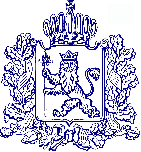 Об участии в игреАвтономной некоммерческой организацией «Учебно-методический центр военно-патриотического воспитания молодежи «Авангард» Владимирской области» (далее - АНО УМЦ ВПВМ Авангард ВО) совместно 
с муниципальным автономным учреждением дополнительного образования «Дворец детского (юношеского) творчества г. Владимира» 26 января 2024 года проводится командная историческая игра «Дорога жизни» (далее – Игра), посвященная 80-й годовщине полного освобождения Ленинграда от фашистской блокады.Место проведения Игры: муниципальное автономное учреждение дополнительного образования «Дворец детского (юношеского) творчества 
г. Владимира», расположенное по адресу: г. Владимир, ул. Мира, д. 8.Время проведения Игры: с 11.00 до 13.00.Министерство образования и молодежной политики Владимирской области просит вас направить для участия одну команду от муниципального образования в составе шести обучающихся 7 - 8 классов образовательных организаций и одного педагога – руководителя команды. Команды формируются на усмотрение направляющей стороны, в том числе допускаются сборные команды из разных школ муниципального образования.Заявку на участие в Игре необходимо направить в срок до 22 января 
2024 года на электронный адрес: avangardumc33@yandex.ru согласно установленной формы (приложение № 1). Обеспечение транспортных расходов участников команды до места проведения Игры и обратно осуществляется за счет направляющей стороны.Кроме того, руководитель команды обязан предоставить оригиналы согласия родителя (законного представителя) на обработку персональных данных несовершеннолетних участников (приложение № 2) при регистрации команды для участия в Игре.Контактное лицо - главный специалист АНО УМЦ ВПВМ Авангард ВО Шкенев Александр Владимирович, тел.: 8 (904) 652 48 58.Приложение: в 1 экз. на 3 л.Титоров Сергей Владимирович8 (4922) 77-14-12, доб. 1052Приложение № 1Заявка на участие в командной исторической игре «Дорога жизни»__________________________________(название муниципалитета)Состав командыРуководитель команды: ____________________________________________							(ФИО, должность)Приложение № 2 Согласие родителя (законного представителя) на обработку персональных данныхЯ,_________________________________________________________________    (Ф.И.О.),Проживающий(ая) по адресу:
Паспорт: серия_______ № ____________, выдан (кем и когда)______________________________________________________________________________________________________Телефон: __________________ , электронная почта _________________________________Являюсь законным представителем несовершеннолетнего_________________________________________________________________________________________________________Настоящим даю свое согласие на обработку в автономной некоммерческой организации «Учебно-методический центр военно-патриотического воспитания молодежи «Авангард» Владимирской области персональных данных моего несовершеннолетнего ребенка (подопечного)______________________________________________________,(ФИО) включая, но не ограничиваясь перечисленными ниже категориями персональных данных: - данные свидетельства о рождении/данные документа, удостоверяющего личность: ФИО, пол, дата рождения; тип, серия, номер документа, удостоверяющего личность; гражданство; - медицинские сведения: данные медицинской карты, сведения о состоянии здоровья, отнесение к категории лиц с ОВЗ, детей-инвалидов, сведения о прохождении медосмотров, сведения об освоении адаптированной образовательной программы; - СНИЛС; - полис ОМС (ДМС); - адрес проживания/пребывания ребенка; - номер телефона, адрес электронной почты; - учебные достижения ребенка: сведения об успеваемости, учебные работы ребенка, форма обучения, номер класса (группы), наличие/отсутствие льгот, данные о получаемом дополнительном образовании, форма ГИА, наличие допуска и перечень предметов, выбранных для сдачи ГИА, место сдачи ГИА, результаты ГИА (в том числе итогового сочинения, изложения), содержание поданной апелляции и результаты ее рассмотрения; - фото- и видеоизображение, в том числе полученные в результате видеосъемки 
на видеоуроке; а также моих персональных данных, а именно: - фамилия, имя, отчество; - паспортные данные, в том числе адрес регистрации и проживания  - пол, возраст; - дата и место рождения; - номер телефона, адрес электронной почты; - фото- и видеоизображение. Я даю согласие на использование персональных данных моего ребенка (подопечного) в целях:- обеспечения безопасности обучающихся в период нахождения на территории автономной некоммерческой организации «Учебно-методический центр военно-патриотического воспитания молодежи «Авангард» Владимирской области»; - обеспечения организации учебного процесса; - обеспечения организации иной деятельности, экскурсий, спортивных соревнований, и иных знаковых мероприятий;- размещения фотоизображения, в том числе полученного в результате процесса монтажа с привлечением третьих лиц, на официальном сайте и социальных сетях, на информационных плакатах, брошюрах, карточках и других бумажных носителях автономной некоммерческой организации «Учебно-методический центр военно-патриотического воспитания молодежи «Авангард» Владимирской области» в рамках освещения образовательного процесса, иной деятельности, экскурсий, спортивных соревнований и иных знаковых мероприятий; - видеосъемки, монтажа, в том числе с привлечением третьих лиц, и размещения видеоматериалов на официальном сайте и социальных сетях, на информационных плакатах, брошюрах, карточках и других бумажных носителях автономной некоммерческой организации «Учебно-методический центр военно-патриотического воспитания молодежи «Авангард» Владимирской области» в рамках освещения образовательного процесса, иной деятельности, экскурсий, спортивных соревнований и иных знаковых мероприятий; - размещения на официальном сайте информации об успехах и достижениях
обучающихся; - ведения статистики и контроля за посещением занятий.Настоящее согласие предоставляется на осуществление автономной некоммерческой организацией «Учебно-методический центр военно-патриотического воспитания молодежи «Авангард» Владимирской области» следующих действий в отношении персональных данных ребенка: сбор, систематизация, накопление, хранение, уточнение (обновление, изменение), использование, обезличивание, а также осуществление любых иных действий, предусмотренных действующим законодательством Российской Федерации. Обработка персональных данных должна осуществляться с соблюдением требований, установленных законодательством Российской Федерации, и только для целей, указанных выше. Согласие действует бессрочно с момента предоставления мной данных и может быть отозвано мной путем подачи письменного заявления в автономную некоммерческую организацию «Учебно-методический центр военно-патриотического воспитания молодежи «Авангард» Владимирской области» с указанием данных, определенных статьей 14 Федерального закона №152-ФЗ «О персональных данных» по адресу: 600022 г. Владимир ул. Ставровская д.8. В случае отзыва моего согласия на обработку персональных данных, автономная некоммерческая организация «Учебно-методический центр военно-патриотического воспитания молодежи «Авангард» Владимирской области» вправе продолжить обработку персональных данных без моего согласия при наличии оснований, указанных в пунктах 2-11 части 1 статьи 6, части 2 статьи 10 и части 2 статьи 11 Федерального закона №152-ФЗ 
«О персональных данных». Данное соглашение об обработке персональных данных разработано в соответствии 
с законодательством Российской Федерации. Я подтверждаю, что, давая настоящее согласие, я действую по своей воле 
и в интересах моего ребенка (подопечного), законным представителем которого я являюсь. Дата: ______________                                                       Подпись: ______________________МИНИСТЕРСТВО  ОБРАЗОВАНИЯ  И  МОЛОДЕЖНОЙ  ПОЛИТИКИВЛАДИМИРСКОЙ  ОБЛАСТИул. Комсомольская, 1, г. Владимир, 600000тел. (4922) 77-76-34факс (4922) 32-33-56E-mail: info@obrazovanie33.ruhttp://министерство.образование33.рфОКПО 00088696, ОГРН 1023301286832,ИНН/КПП 3327102260/332901001_________________№ ________________на  №______________  от ________________Заместитель Министра, начальник управления реализации молодежной политикиЕ.В. Янина№ФИООбразовательная организацияКласс1.2.3.4.5.6.